MINISTERO DELL’ISTRUZIONE. DELL’UNIVERSITA’ E DELLA RICERCAUFFICIO SCOLASTICO REGIONALE PER IL LAZIOLICEO CLASSICO STATALE “GIULIO CESARE”00198 ROMA – CORSO TRIESTE, 48 – Fax  06/85355339 Tel. 06/121124445 X DISTRETTO - RMPC12000C – sito: www.liceogiuliocesare.it – email: rmpc12000c@istruzione.it  Bando di gara per affidamento servizio posti di ristoro volanti per la vendita al dettaglio di generi commestibili nei locali della scuolaRETTIFICA    PUNTO C PROCEDURA DELLA GARASi comunica che per impegni istituzionali del Dirigente Scolastico, la Commissione per le Gare, procederà all’apertura pubblica dei plichi e delle buste in essi contenuti il giorno lunedì 21 gennaio alle h.10,00 anziché il 20 gennaio.Roma, 9/1/2014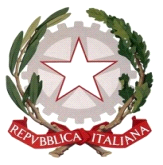 